Name ________________________________		Date _______________________________Social Lit.—Silver/Haskel					Unbroken: Ch. 5 (38-47)Vocabulary:Congregate (38):Émigré (38):Ruse (40):Rival (41): Impale (41): Catastrophe (43): Blitzkrieg (44): Bombardier (45): Describe Kunichi James Sasaki (Jimmie).What happened to Louie during his run in the NCAA Championships? Why did this happen? Did it stop Louie?To where were the 1940 Olympic games transferred? What ultimately happened to the 1940 Olympic games? Why?How was the “world…falling into a catastrophe” (43)?Why did Louie enlist in WWII? (44) What was his assignment? (45)Why did America go to war?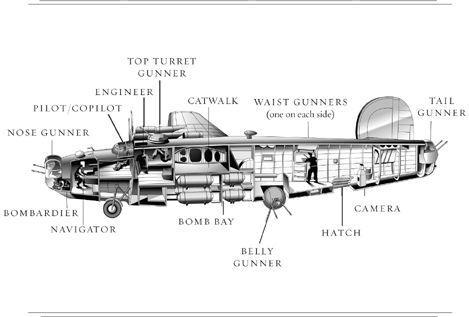 